RTV2 电子灌封、密封胶MR2349AB产品描述：MR2349AB有机硅导热灌封胶是一种室温/加温固化的加成型有机硅材料。这种双组分弹性硅胶设计用于灌封、保护处在严苛条件下的电子产品。MR2349AB有机硅导热灌封胶使用了新型技术，无需加热就能很好地固化。以 1:1（重量比或体积比）彻底混和 A 组分和 B 组分后，产品在一定时间内固化，形成弹性缓冲材料。固化后的弹性体具有以下特性：抵抗湿气、污物和其它大气组分减轻机械、热冲击和震动引起的机械应力和张力 容易修补高频电气性能好无溶剂，无固化副产物在-50-250℃间稳定的机械和电气性能优异的阻燃性常规性能：操作工艺：（1）操作时间是以配胶量100g来测试的。将 A、B 两组分按比例取出配比、搅拌混合均匀，抽真空去除气泡，在操作期内浇注到需灌封产品上，如灌封产品太大，建议分次灌封，然后根据（80℃/30min 或 25℃/10hr）固化即可。操作注意事项：·胶料放置时间过长，会产生沉淀，建议在取用前请先将 A、B 组分各自搅拌均匀，取用后应注意密封保存。·搅拌时应注意同方向搅拌，否则会混入过多的气泡；容器边框和底部的胶料也应搅拌均匀，否则会出现由搅拌不均而引起局部不固化现象。·浇注到产品上再次抽真空去除气泡，可提高固化后产品的综合性能。·温度过低会导致固化速度偏慢，建议加热固化。·MR2349AB与含锡、硫、胺等材料接触会难固化或不固化。典型性能：注：以上所有数据都在胶 25℃、55%RH 条件下固化 7 天后测定所得。包装规格:A 组分：10kg/桶；B 组分：10kg/桶储存及运输:A、B 组分需避光、避热、密封保存（可作为非危险品运输及保存）；储存期 2 年（25℃）。测试项目测试标准单位A组分B组分外	观目	测---黑色粘稠液体白色粘稠液体粘	度GB/T 10247-2008mPa·s（25℃）4500±6003500±600密	度GB/T 13354-92g/cm3（25℃）1.50±0.051.50±0.05项	目单位或条件数值混合比例重量比100：100混合比例体积比100：100混合粘度mPa·s（25℃）4000±1000混合密度g/cm3（25℃）1.50±0.05操作时间（1）min（25℃）55±10固化时间℃/hr80/0.5或25/10项目测试标准单位数值硬度GB/T 531.1-2008Shore A55±5导热系数GB/T 10297-1998W/mK0.6-0.8膨胀系数GB/T 20673-2006μm/（m，℃）210吸水率GB/T 8810-200524h，25℃， 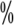 0.01-0.02阻燃等级UL-943mm厚，105℃V-0（E315820）介电强度GB/T 1695-2005kV/mm（25℃）>20损耗因素GB/T 1693-2007（1MHz）(25℃)0.01介电常数GB/T 1693-2007（1MHz）(25℃)3.3体积电阻GB/T 1692-2008（DC500V）Ω· cm1.0×1015